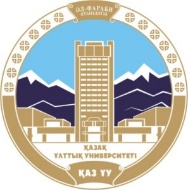 Әл-Фараби атындағы Қазақ ұлттық университетіФилология және әлем тілдері факультетіШетел филологиясы және аударма ісі кафедрасыБекітемінФакультет деканы _________ Б.У. Джолдасбекова ПОӘК ТОЛТЫРУҒА АРНАЛҒАН ӘДІСТЕМЕЛІК НҰСҚАУЛЫҚТАРФАЙЛ «ПОӘК ҰЙЫМДАСТЫРУҒА НҰСҚАУЛЫҚ»Алматы, 2021Студенттердің өзіндік жұмысының мақсаты (СӨЖ)«Шетел тілі» пәні бойынша СӨЖ мақсаты - тілдік дайындықты жетілдіру, кәсіби қарым-қатынас саласындағы танымдық белсенділікті арттыру, шет тілін меңгеру барысында студенттердің жан-жақты қызығушылықтарын, қабілеттері мен ынталарын дамыту.Өздік жұмыс келесі міндеттерді шешуге арналған:оқытушының жетекшілігімен аудиторияда алынған Шет тіліндегі кәсіби қарым-қатынас дағдыларын білу және жетілдіру;жаңа білімді игеру, дағдыны қалыптастыру және дамыту, оқылатын тілдегі кәсіби қарым-қатынасты іске асыруға мүмкіндік беру;мақсатты тілді қолдана отырып, зерттеу дағдыларын дамыту;өз бетінше оқу жұмысының дағдыларын дамыту.СӨЖ ұйымдастыру принциптеріСӨЖ-ге арналған тапсырмаларды құруда проблемалық-бағдарланған тәсілді ескеру принципі;• жеке және топтық жобалық жұмыстардың міндеттерін тұжырымдау кезінде кәсіби ерекшеліктерді ескеру принципі;СӨЖ ұйымдастыру формалары:- проблемалық-бағытталған тапсырмалар- аналитикалық тапсырмалар- шығармашылық сипаттағы тапсырмалар- жеке жұмыс, оның ішінде жобалық тапсырмалар- топтардағы жұмыс, оның ішінде жобалық тапсырмалар- оқыту ойындары (рөлдік, еліктеу, іскерлік);- пікірталас сипатындағы тапсырмалар.СӨЖ түрлері:- үй жұмысы (бұрын зерттелген материалды бекіту үшін жаттығу сипатындағы тапсырмалар, белгілі бір тақырып аясында материалды өз бетінше зерттеу бойынша жеке-іздеу жұмыстары және осы материалды игеру үшін тапсырмаларды орындау;- аудиторияда жаттығу тапсырмаларын орындауды болжайтын зертханалық жұмыс, кейіннен бақылау тапсырмаларының сериясы арқылы нәтижелерді тексеруContents of student’s individual workКелісілді факультеттің әдістемелік кеңесінің төрағасы                 Л.В. ЕкшембееваХаттама  № ____, «__________» 2021№Theme//ТақырыпObjectives// МақсатTasks// ТапсырмаCriteria of performance//Орындау критерийлері Literature / Әдебиет1Кафедра меңгерушісіХаттама № ____, «__________» 2021Аймагамбетова М.М.